T.CANTALYA VALİLİĞİKEMER KAYMAKAMLIĞIKEMER  MESLEKİ TEKNİK EĞİTİM MERKEZİ	Kemer İlçesi Kemer Mesleki Teknik Eğitim Merkezi Müdürlüğüne ait okul kantini 2886 sayılı Devlet ihale Kanunun 51 maddesinin 1 maddesinin (g) bendine göre pazarlık usulü ile ihale edilecektir.İHALE 	TARİHİ		 : 05/09/2017İHALE SAATİ 		 : 14.00İHALE  YERİ 		 : Kemer İlçe Milli Eğitim MüdürlüğüADRES 			 : Merkez Mah. Lise Cad. No:5 KemerÖĞRENCİ SAYISI  	 : 350MUHAMMEN BEDEL 	 :  1000 TL GEÇİÇİ TEMİNAT 	 : 270 TLGEÇİÇİ TEMİNATIN YATIRILCAĞI HESAP NO: TC Halk Bankası Kemer Şubesi    16000025İhaleye İştirak Edenlerden  Alınacak Belgeler:İkametgah BelgesiNüfus Kayıt ÖrneğiCumhuriyet Savcılığından alınacak sabıka kaydı belgesi (e-devletten de alınabilir)İhaleye katılan gerçek kişiye ait sağlık raporu (Sağlık Ocaklarından Alınabilir.)Geçici Teminatın Bankaya yatırıldığında dair banka dekontu.İhaleye katılacak kişilerin ilgili esnaf odasından adına kayıtlı okul kantin işletmesi olmadığına ve ihalelerde yasaklama kararı bulunmadığına dair aldığı belge. Kantin kiralama ihalelerinde katılımcıların 05/06/1986 tarih ve 3308 Sayılı Mesleki Eğitim Kanunu hükümlerine göre kantincilik alanında alınmış “Ustalık Belgesi” olma şartı aranır. Ancak katılımcılarının hiçbirisinde ustalık belgesi bulunmaması durumunda iş yeri açma belgesi, kalfalık kurs bitirme belgelerinden en az birine sahip olma şartı aranır. Katılımcılar sahip oldukları bu belgelerin aslını dosyaya ekleyeceklerdir.İhaleye girecek gerçek kişiler vergi mükellefiyetine tabi, bağlı bulunduğu vergi dairesinden vergi borcu yoktur yazısı ve SSK veya Bağkur’dan prim borcu bulunmadığına dair yazı alınacak ihale dosyasına eklenecektir.  (Şayet SGK’lı değilse “ilişiği yoktur” yazısının alınması gerekir.) (Konuyla ilgili İhale Şartnamesinin detaylı incelenmesi)İhaleye gerçek kişiler katılabilir. ( Vakıf Dernek ve Şirketler İhaleye Katılamazlar.)İsteklinin adına vekaleten iştirak kabul edilmeyecek, iştirakçi bizzat kendi ihaleye katılacaktır.Daha önce kantin kiralayıp kira borçlarını ödemeyenler, kantin ihalesine katılıp teminatı yakanlar, belirli bir süre kantin çalıştırıp bırakanlar ihaleye 1 yıl süreyle katılamazlar.Eksik evrakla ihaleye girilmez.İhale Şartnamesi ve ekleri, şartname bedeli olan 50.00 TL karşılığında, Okul Aile Birliği Başkanlığından temin edilecektir. ( Belge dosyaya eklenecek )Kiracının  değişmesi durumunda okul kantinine yapılan sabit tesis masrafları kullanım süresi ve amortisman dikkate alınarak, okul, birlik varsa ilgili meslek odası temsilcisinin ve gerektiğinde bilirkişi katılımıyla oluşturulan komisyonca takdir edilen meblağ, eski yükleniciye yeni yüklenici tarafından ödenir.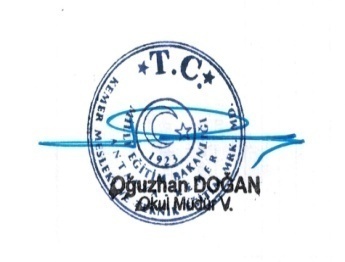 NOT: İhale Şartnamesi Okul İdaresinden temin edilecektir. İhale Şartnamesi ve İlan dikkatlice incelenip, istenen evraklar ve belgelerin aslı ihale dosyasında hazır bulundurulacaktır. Söz konusu ihale dosyaları, ihale bitiminden sonra okul müdürlüklerince 10 yıl süreyle saklanacaktır. 